$140,000BIG ISLAND ARMS INC – COUNTRYSIDE LLCSTR 22-121-75E 317.19’ OF N 284.36’ IN THE NE4NE4 22-121-75RECORD #281 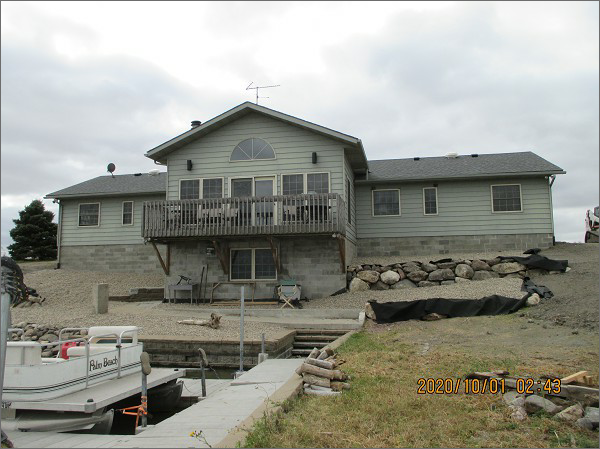 2.07 ACRESSINGLE FAMILY – 1 STORYAVERAGE QUALITY & CONDITIONBUILT IN 1995 26’ X 74’ $138,000TOTAL GROUND FLOOR 2,268 SQ FT PLUMBING FIXTURES TOTAL 11 BASE 8FINISHED BASEMENT 2,000 SQ FTTOTAL BASEMENT 2,212 SQ FTWOOD DECK 156 SQ FTSOLD ON 6/15/20 FOR $140,000ASSESSED IN 2020 AT $250,590ASSESSED IN 2013 AT $217,905